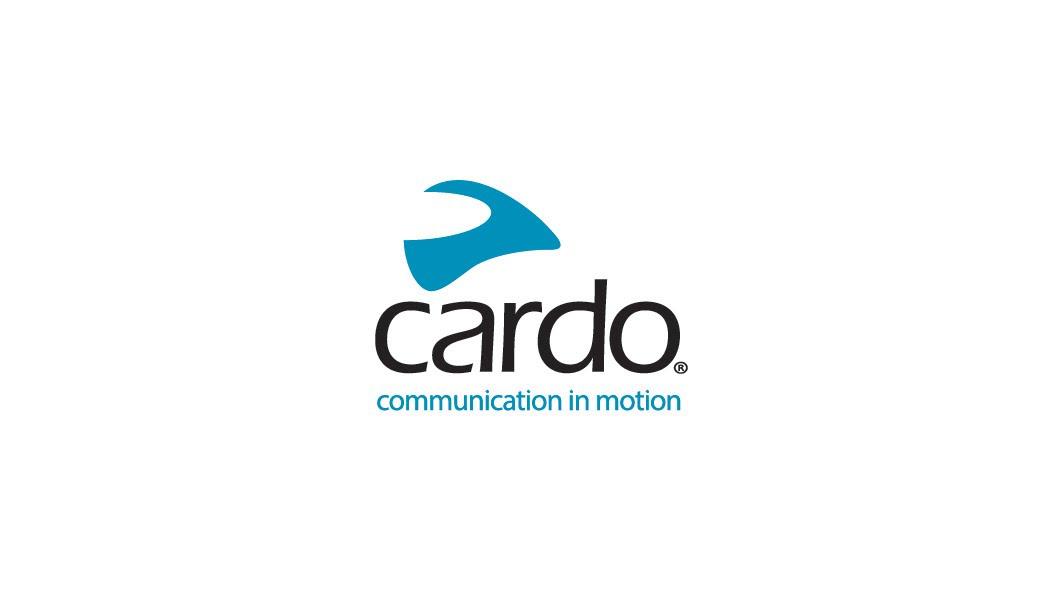 Reserve la fecha: miércoles 8 de marzo a las 3:00 p. m. CET: ¡Lanzamiento en directo de producto Cardo Systems!En solo una semana, Cardo Systems, el líder mundial del mercado en sistemas de comunicaciones para motociclistas, lanzará un nuevo producto innovador en su gama PACKTALK.Asegúrese de visitar el canal de YouTube o la página de Facebook de Cardo Systems para ver el lanzamiento del producto en directo el próximo miércoles 8 de marzo a las 3:00 p. m., hora de Europa Central (CET).Acerca de CardoCardo Systems ofrece dispositivos de comunicación de vanguardia para grupos en movimiento. Conectando a los motoristas, entusiastas del aire libre y buscadores de aventuras con su teléfono, su música y entre ellos. Cardo lanzó el primer intercomunicador inalámbrico del mundo basado en Bluetooth en 2004 y ha sido responsable de la mayoría de las innovaciones de la industria desde entonces. Esto incluye la introducción del primer intercomunicador Mesh, el primer sistema de sonido premium JBL y el primer dispositivo alimentado por voz, por nombrar solo algunas. Los productos de Cardo se venden en más de 100 países y son los dispositivos de comunicación líderes en el mundo para grupos en movimiento.Notas a los editores:Se emitirá un paquete de prensa completo el miércoles 8 de marzo a las 3:00 p. m. CET inmediatamente después del lanzamiento en directo.Para obtener más información, imágenes de alta resolución o para solicitar una unidad de prueba de cualquiera de los modelos de la gama Cardo Systems, comuníquese con press@cardosystems.media